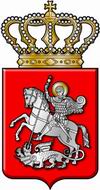 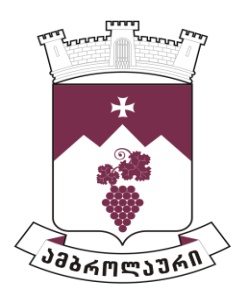 ამბროლაურის მუნიციპალიტეტის საკრებულოსგ ა ნ კ ა რ გ უ ლ ე ბ ა  N012021 წლის 27 იანვარიქ. ამბროლაურიამბროლაურის მუნიციპალიტეტის პროფესიულ საჯარო მოხელეთა 2021 წლის სასწავლო გეგმის დამტკიცების შესახებსაქართველოს ორგანული კანონის „ადგილობრივი თვითმმართველობის კოდექსი“ 61-ე მუხლის პირველი და მე-2 პუნქტებისა და საქართველოს მთავრობის 2015 წლის 7 ივლისის N319 დადგენილებით დამტკიცებული „ადგილობრივი თვითმმართველობის მოხელეთა უწყვეტი სწავლების სისტემის, მასში ჩართული უწყებების უფლებამოსილებებისა და ამ სისტემის ფუნქციონირების პრინციპებისა და წესის“ მე-8 მუხლის მე-4 პუნქტის შესაბამისად, ამბროლაურის მუნიციპალიტეტის საკრებულომგ ა დ ა წ ყ ვ ი ტ ა :1. დამტკიცდეს „ამბროლაურის მუნიციპალიტეტის პროფესიულ საჯარო მოხელეთა 2021 წლის სასწავლო გეგმა“ დანართის შესაბამისად.2. განკარგულება შეიძლება გასაჩივრდეს ძალაში შესვლიდან ერთი თვის ვადაში ამბროლაურის რაიონულ სასამართლოში (მისამართი: ქ. ამბროლაური, კოსტავას ქუჩა N13).3. განკარგულება ძალაში შევიდეს მიღებისთანავე.საკრებულოს თავმჯდომარე                                                                  ასლან საგანელიძედანართიამბროლაურის მუნიციპალიტეტის პროფესიულ საჯარო მოხელეთა 2021 წლის სასწავლო გეგმაNსწავლებისსფერომოხელეთარაოდენობასწავლებისფორმასწავლებისპერიოდი/კვარტალიშესასწავლი საკითხებიაღნიშნულ სწავლებისსფეროშიდაფინანსებაბიუჯეტიდან(ლარი)დაფინანსება სხვაწყაროდან1აუდიტი დაინსპექტირება2მოკლევადიანი ტრენინგისისტემური აუდიტი დაადმინისტრაციული წარმოება2ინფრასტრუქტურა,სივრცითი დაგეგმვა4მოკლევადიანი ტრენინგიინფრასტრუქტურული პროექტების მართვა, სტრატეგიული გარემოსდაცვითი შეფასება სივრცითი დაგეგმარებისა დასივრცითი მოწყობის სექტორში, სივრცითი მოწყობისა და ქალაქმშენებლობითი გეგმის შემუშავების წესი, სამშენებლოსამართალდარღვევების საკითხები3განათლება, კულტურა, სპორტი4ახალგაზრდული საკითხების შესახებ, მოხალისეობის შესახებ, სკოლამდელი განათლების შესახებ,ძეგლთა დაცვის შესახებ4საზოგადოებასთანურთიერთობა, სოციალური მედია3მოკლევადიანი ტრენინგისაზოგადოებასთან ურთიერთობისმენეჯმენტი, სოციალური მედიისმართვა, ვიდეო სამონტაჟო პროგრამა „Adobe Premier”-ის კურსი5შესყიდვისსაკითხები4მოკლევადიანი ტრენინგიშესყიდვები ხელშეკრულებისდადების გარეშე - ხელშეკრულებისჩანაცვლება შესყიდვის დამადასტურებელი დოკუმენტით (ინტერნეტ გამოწერა, წარმომადგენლობითიდა სხვა შემთხვევები), ტენდერისგანსაკუთრებული შემთხვევაერთობლივი, ორეტაპიანი ტენდერები და ალტერნატიულიტენდერი, სატენდერო წინადადებების წარდგენა, ვადები,ელექტრონული ვაჭრობა,ოქმები/შეტყობინებების შედგენა/სტატუსების მინიჭება/ხელშეკრულების გაფორმება/ხელშეკრულებისმიმდინარეობის თაობაზე ანგარიშის წარდგენა6იურიდიულისაკითხები3მოკლევადიანი ტრენინგიადმინისტრაციული წარმოება,სასამართლოში მუნიციპალიტეტისწარმომადგენლობა, ადგილობრივითვითმართველობების საკანონმდებლო ჩარჩოები,სამართლებრივი აქტების რეგულირება, ადგილობრივითვითმართველობის სამართლებრივი აქტები.7არქტიტექტურა,ზედამხედველობა4მოკლევადიანი ტრენინგიშემუშავებული განაშენიანებისრეგულაციების გეგმების მართვისშესახებ, ინფრასტრუქტურულიპროექტების შერჩევის ძირითადიკრიტერიუმების განხორციელების თაობაზე, არქიტექტურულ-სამშენებლო სამართალდარღვევათა შესახებ, ინფრასტრუქტურულიპროექტების მართვის მენეჯმენტის შესახებ8სოციალური,ჯანდაცვა4მოკლევადიანი ტრენინგისოციალური პროგრამები,ჯანდაცვის პროგრამები9ეკონომიკა დაქონება4მოკლევადიანი ტრენინგიადგილობრივი ეკონომიკურიდარგებისა და კლასტერებისკონკურენტუნარიანობის ანალიზი, ბიზნესის მხარდამჭერიმექანიზმები და სერვისები, სივრცითი მოწყობის სოციალურ-ეკონომიკური საფუძვლები,უცხოური და ადგილობრივიინვესტიციების მოზიდვა,მუნიციპალური ქონების მართვისეკონომიკური საფუძვლები,მუნიციპალური განვითარებისპროექტების მართვა, ადგილობრივეკონომიკურ განვითარებასთანდაკავშირებული მონაცემებისშეგროვება და ინტერპრეტაცია,თანამონაწილეობის მექანიზმებიადგილობრივ ეკონომიკურგანვითარებაში, მუნიციპალურგადაწყვეტილებათა სოციალურ-ეკონომიკური ანალიზი,მუნიციპალური ქონების მართვა,ადგილობრივი მოსაკრებლებისადმინისტრირება10ადმინისტრაციულისაქმისწარმოება, ადამიანური რესურსები, სისტემური დასპორადულირეგისტრაციის წესი6მოკლევადიანი ტრენინგი„მიწის ნაკვეთებზე უფლებათასისტემური და სპორადული რეგისტრაციის წესისა და საკადასტრო მონაცემებისსრულყოფის შესახებ“ საქართველოს კანონის შესახებ,ელექტრონული საქმისწარმოებისწესის შესახებ, ადამიანურირესურსების მართვის შესახებ.11ბავშვისუფლებათადაცვა3მოკლევადიანი ტრენინგიბავშვების უფლებების დაცვა,ადმინისტრაციული სამართალდარღვევის საქმისწარმოება, ოქმების შედგენა,ბავშვის უფლებათა კონვენცია, ბავშვის საუკეთესო ინტერესები.